Kids ClubRegistration FormIt is essential that all contact details are completed and that in case of an emergency we will be able to contact someone.Below are the named people who have my/our consent to collect my/our child in addition to me/us. If possible please provide their photo. We will not allow your child to leave with anyone who is not listed below.1.	…………………………………………………………………………………..2.	…………………………………………………………………………………..3.	…………………………………………………………………………………..Does your child have any special dietary/physical/educational needs?	Yes / No if yes, please give details below……………………………………………………………………………………………………………………………………………………………………………………………………………………………………………………………………………………………………………………………………………………………………………………………What ethnicity is your child?	……………………….………………………………..What religion is your child?	……………………….………………………………..Does your child have any special religious needs?		Yes / Noif Yes, please give details below……………………………………………………………………………………………………………………………………………………………………………………………………………………………………………………………………………………..Does your child have any allergies/intolerances?		Yes / No if yes, please give details below……………………………………………………………………………………………………………………………………………………………………………………………………………………………………………………………………………………………………………………………………………………………………………………………………Does your child have any medical problems, eg. asthma, eczema, etc and/or are they taking any regular medication?	Yes/Noif yes, please give details below………………………………………………………………………………………………………………………………………………………………………………………………………………………………………………………………………………………………………………………………………………………………………………………………………………………………………………………………………………………………………………………………………………I/We consent to the employees of Kids Club:-Child DetailsChild DetailsChild DetailsChild DetailsChild DetailsFirst NameHome AddressSurnameHome AddressDate of BirthPostcodeParent / Contact 1Parent / Contact 1Parent / Contact 1Parent / Contact 2Parent / Contact 2First NameFirst NameFirst NameSurnameSurnameSurnameDate of BirthDate of BirthDate of BirthHome Address inc postcode(if different from above)Home Address inc postcode(if different from above)Home Address inc postcode(if different from above)Telephone (home)Telephone (home)Telephone (home)MobileMobileMobileEmail AddressEmail AddressEmail AddressTelephone (work)Telephone (work)Telephone (work)Employer’s Name and AddressEmployer’s Name and AddressEmployer’s Name and AddressEmergency Contact 3Emergency Contact 3Emergency Contact 3Emergency Contact 4Emergency Contact 4First NameFirst NameSurnameSurnameRelationship to ChildRelationship to ChildHome PhoneHome PhoneOur password will be: Please tick to show your consentTaking my child on walks around the local areaSharing/collecting information with/from St Andrew’s Infant/ Junior SchoolTaking photos and/or video of my child for use in and around Kids ClubUsing my child’s photograph in marketing material eg school websiteAdministering medicine to my child as detailed on the MEDICATION FORMApplying a plaster to my child should the need ariseContacting my child’s Doctor, as detailed below, should the need ariseIn the event of an accident or an emergency for a trained first aider or medical practitioner to seek necessary emergency medical advice or to administer any emergency treatment that my child requiresName of DoctorSurgeryAddressTel No.I certify that the information given above is true and correctSigned ……………………………………………… Parent/Carer                   Date……………….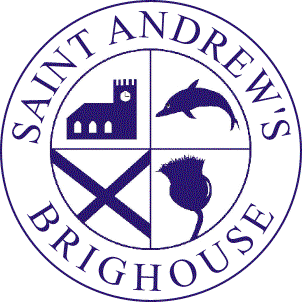 